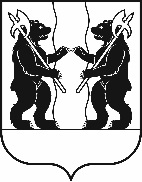 М У Н И Ц И П А Л Ь Н Ы Й   С О В Е ТЯрославского муниципального районаР Е Ш Е Н И Е06.07.2022                                                                                                                                             № 56О внесении изменений в решение
Муниципального Совета Ярославского муниципального района
«О муниципальном контроле на автомобильном транспорте, городском наземном электрическом транспорте и в дорожном хозяйстве
на территории Ярославского муниципального района»Принято на заседанииМуниципального СоветаЯрославского муниципального районаот «30» июня 2022 г.В соответствии с положениями Федерального закона от 31 июля 2020 года № 248-ФЗ «О государственном контроле (надзоре) и муниципальном контроле в Российской Федерации» МУНИЦИПАЛЬНЫЙ СОВЕТ ЯРОСЛАВСКОГО МУНИЦИПАЛЬНОГО РАЙОНА РЕШИЛ:Внести в решение Муниципального Совета Ярославского муниципального района от 25.11.2021 № 104 «О муниципальном контроле на автомобильном транспорте, городском наземном электрическом транспорте и в дорожном хозяйстве на территории Ярославского муниципального района» следующие изменения:В Положении о муниципальном контроле на автомобильном транспорте, городском наземном электрическом транспорте и в дорожном хозяйстве на территории Ярославского муниципального района:1. Пункт 1.9 признать утратившим силу.2. Дополнить разделом 21 следующего содержания:«21. Управление рисками причинения вреда (ущерба)охраняемым законом ценностям 21.1. Уполномоченный орган для целей управления рисками причинения вреда (ущерба) охраняемым законом ценностям при осуществлении контроля относит объекты контроля к одной из следующих категорий риска причинения вреда (ущерба) (далее – категории риска):- значительный риск;- средний риск;- умеренный риск;- низкий риск.Отнесение объектов контроля к определенной категории риска осуществляется на основании сопоставления их характеристик с критериями отнесения объектов контроля к категориям риска, приведенными в пункте 21.2 настоящего Положения.21.2. С учетом тяжести потенциальных негативных последствий возможного несоблюдения контролируемыми лицами обязательных требований, объекты контроля относятся к группам тяжести «А» и «Б».С учетом оценки вероятности несоблюдения контролируемыми лицами обязательных требований объекты контроля разделяются на группы вероятности «1», «2», «3», «4».21.2.1. К группе тяжести «А» относятся:- соблюдение изготовителем, исполнителем (лицом, выполняющим функции иностранного изготовителя), продавцом требований, установленных пунктами 12-24.19 Технического регламента Таможенного союза «Безопасность автомобильных дорог» ТР ТС 014/2011, или обязательных требований, подлежащих применению до вступления в силу технических регламентов в соответствии с Федеральным законом от 27 декабря 2002 года № 184-ФЗ «О техническом регулировании» обязательных требований, содержащихся в пунктах 12-24.19 Технического регламента Таможенного союза «Безопасность автомобильных дорог» ТР ТС 014/2011;- деятельность по осуществлению работ по капитальному ремонту, ремонту и содержанию автомобильных дорог общего пользования местного значения;- деятельность по перевозке пассажиров и грузов.К группе тяжести «Б» относятся объекты контроля, не отнесенные к группе тяжести «А».21.2.2. К группе вероятности «1» относятся объекты контроля при наличии вступившего в законную силу в течение двух календарных лет, предшествующих дате принятия решения об отнесении деятельности контролируемых лиц, к категории риска, обвинительного приговора суда с назначением наказания (или решения (постановления) о назначении административного наказания) за совершение при выполнении им трудовых функций преступления или административного правонарушения, которое повлекло наступление аварийного события, следствием которого стало причинение вреда жизни и (или) здоровью людей.К группе вероятности «2» относятся объекты контроля при наличии вступившего в законную силу в течение двух календарных лет, предшествующих дате принятия решения об отнесении деятельности к категории риска, обвинительного приговора суда с назначением наказания (или решения (постановления) о назначении контролируемому лицу административного наказания) за совершение при выполнении им трудовых функций преступления или административного правонарушения, которое повлекло наступление аварийного события, не повлекшего причинение вреда жизни и (или) здоровью людей.К группе вероятности «3» относятся объекты контроля при наличии вступившего в законную силу в течение трех календарных лет, предшествующих дате принятия решения об отнесении деятельности контролируемого лица к категории риска, Кодекса Российской Федерации об административных правонарушениях (за исключением административного наказания в виде предупреждения).К группе вероятности «4» относятся объекты контроля, не отнесенные к группам вероятности «1», «2», «3».21.2.3. При наличии критериев, позволяющих отнести объект контроля к различным группам тяжести и группам вероятности, подлежит применению критерий, позволяющий отнести деятельность субъекта контроля к более высокой категории риска.21.2.4. Отнесение объекта контроля к определенной категории риска основывается на соотнесении группы тяжести и группы вероятности согласно таблице:21.3. В случае если объект контроля не отнесен к определенной категории риска, он считается отнесенным к категории низкого риска.2.4. Контролируемые лица вправе подать в уполномоченный орган заявление об изменении присвоенной ранее категории риска. По заявлению контролируемого лица уполномоченный орган в течение 5 рабочих дней принимает решение об изменении присвоенной ранее категории риска либо об отказе в изменении присвоенной ранее категории риска в случае, если объект контроля соответствует присвоенной ранее категории риска.О принятом решении уполномоченный орган уведомляет контролируемое лицо не позднее дня, следующего за днем принятия соответствующего решения.».3. В пункте 2.6:3.1. В абзаце четвертом слова «в течение 60 рабочих дней» заменить словами «в течение 30 рабочих дней».3.2. В абзаце десятом слова «в течение 30 рабочих дней» заменить словами «в течение 20 рабочих дней».4. Пункт 3.2 изложить в следующей редакции:«3.2. Плановые контрольные мероприятия проводятся на основании плана проведения плановых контрольных мероприятий на очередной календарный год, формируемого уполномоченным органом и подлежащего согласованию с органами прокуратуры.К плановым контрольным мероприятиям относятся только мероприятия, указанные в пункте 3.1.1. настоящего Положения.Проведение плановых контрольных мероприятий в зависимости от категории риска осуществляется со следующей периодичностью:- для объектов контроля категории значительного риска – один раз в 2 года;- для объектов контроля категории среднего риска – один раз в 4 года;- для объектов контроля категории умеренного риска – один раз в 6 лет.В отношении объектов контроля, которые отнесены к категории низкого риска, плановые контрольные мероприятия не проводятся.».5. В пункте 2 абзаца третьего пункта 3.11 слова «(с применением видеозаписи)» заменить словами «(с применением фотосъемки и (или) видеозаписи)».6. Раздел 5 изложить в следующей редакции:«5. Обжалование решений, действий (бездействия) Администрации Ярославского муниципального района, уполномоченного органа, должностных лиц осуществляющих муниципальный дорожный контроль5.1. Досудебное обжалование решений Администрации Ярославского муниципального района, уполномоченного органа, действий (бездействия) должностных лиц Администрации Ярославского муниципального района, уполномоченного органа осуществляется в порядке, предусмотренном статьями 39 - 43 Федерального закона от 31 июля 2020 года № 248-ФЗ «О государственном контроле (надзоре) и муниципальном контроле в Российской Федерации». Правом на обжалование решений Администрации Ярославского муниципального района, уполномоченного органа, действий (бездействия) должностных лиц Администрации Ярославского муниципального района, уполномоченного органа обладает контролируемое лицо, в отношении которого приняты решения или совершены действия (бездействие), указанные в части 4 статьи 40 Федерального закона от 31 июля 2020 года № 248-ФЗ «О государственном контроле (надзоре) и муниципальном контроле в Российской Федерации».5.2. Жалоба на решения Администрации Ярославского муниципального района, уполномоченного органа, действия (бездействие) должностных лиц Администрации Ярославского муниципального района, уполномоченного органа рассматривается первым заместителем Главы Администрации Ярославского муниципального района.Жалоба на решения, действия (бездействие) первого заместителя Главы Администрации Ярославского муниципального района рассматривается Главой Ярославского муниципального района.5.3. Администрация Ярославского муниципального района в срок не позднее 2 рабочих дней со дня регистрации жалобы принимает решение:- о приостановлении исполнения обжалуемого решения Администрации Ярославского муниципального района, уполномоченного органа;- об отказе в приостановлении исполнения обжалуемого решения Администрации Ярославского муниципального района, уполномоченного органа.Информация об указанных решениях направляется лицу, подавшему жалобу, в течение одного рабочего дня с момента принятия решения.5.4. Администрация Ярославского муниципального района принимает решение об отказе в рассмотрении жалобы в течение 5 рабочих дней со дня получения жалобы, если:- жалоба подана после истечения сроков подачи жалобы, установленных частью 5 и частью 6 статьи 40 Федерального закона от 31 июля 2020 года № 248-ФЗ «О государственном контроле (надзоре) и муниципальном контроле в Российской Федерации», и не содержит ходатайства о восстановлении пропущенного срока подачи жалобы;- в удовлетворении ходатайства о восстановлении пропущенного срока подачи жалобы отказано;- до принятия решения по жалобе от контролируемого лица, ее подавшего, поступило заявление об отзыве жалобы;- имеется решение суда по вопросам, поставленным в жалобе;- ранее в Администрацию Ярославского муниципального района, уполномоченный орган была подана другая жалоба от того же контролируемого лица по тем же основаниям;- жалоба содержит нецензурные либо оскорбительные выражения, угрозы жизни, здоровью и имуществу должностных лиц департамента, а также членов их семей;- ранее получен отказ в рассмотрении жалобы по тому же предмету, исключающий возможность повторного обращения данного контролируемого лица с жалобой, и не приводятся новые доводы или обстоятельства;- жалоба подана в ненадлежащий уполномоченный орган;- законодательством Российской Федерации предусмотрен только судебный порядок обжалования решений Администрации Ярославского муниципального района, уполномоченного органа.5.5. Жалоба на решение Администрации Ярославского муниципального района, уполномоченного органа, действия (бездействие) их должностных лиц подлежит рассмотрению в течение 20 рабочих дней со дня ее регистрации. В случае если для рассмотрения жалобы требуется получение сведений и (или) документов, имеющихся в распоряжении иных органов (организаций), срок рассмотрения жалобы может быть продлен Главой Ярославского муниципального района или первым заместителем Главы Администрации Ярославского муниципального района не более чем на 20 рабочих дней, о чем лицо, подавшее жалобу, уведомляется не позднее одного рабочего дня со дня принятия решения о продлении срока рассмотрения жалобы.5.6. По итогам рассмотрения жалобы Администрация Ярославского муниципального района принимает одно из следующих решений:- оставляет жалобу без удовлетворения;- отменяет решение Администрации Ярославского муниципального района, уполномоченного органа полностью или частично;- отменяет решение Администрации Ярославского муниципального района, уполномоченного органа полностью и принимает новое решение;- признает действия (бездействие) должностных лиц Администрации Ярославского муниципального района, уполномоченного органа незаконными и выносит решение по существу, в том числе об осуществлении при необходимости определенных действий.».Категории рискаГруппа тяжестиГруппа вероятностиЗначительный рискА1Средний рискА2Средний рискБ1Умеренный рискА3-4Умеренный рискБ2Низкий рискБ3-4Глава Ярославского муниципального района_____________ Н.В. Золотников«____»__________2022 г.Председатель Муниципального Совета Ярославского муниципального района______________Е.В. Шибаев «____»__________2022 г.